You must be Born AgainJohn 3:1-21What does it mean to be “born again”? This term is mocked by so many. This is a biblical term. Jesus said that unless you are born again you cannot enter the kingdom of God. It would seem that this is important to understand and experience. To be “born again” means to receive the divine nature and have a new heart. Also, you will have a new beginning, with a whole new outlook. The greatest miracle anyone can receive is to have a spiritual rebirth; to be translated from darkness to the kingdom of light – 2 Peter 1:4, Titus 3:5God wants to give you a new heartEzekiel 36:25-27, 2 Corinthians 5:17 1) Nicodemus visits Jesus at nightJohn 12:42-43, Luke 22:52-53, 1 Thessalonians 5:4-72) Unless you are born again you cannot see, or enter, the kingdom of GodBorn of “water” is the word of God. The Word and the Spirit cause the new birth – John 15:3, Ephesians 5:26The new birth causes one to discern the spiritual kingdom – 1 Corinthians 2:12-16Unless you are born again you cannot enter this kingdom Romans 8:9, Colossians 1:13-143) The Holy Spirit is likened to the windThe wind is sovereign; you don’t tell the wind where to blow. The wind is invisible but you can see its effects. Those that are born of the Spirit can discern the Spirit of God.Acts 2:1-24) People will either love the light, or love the darkness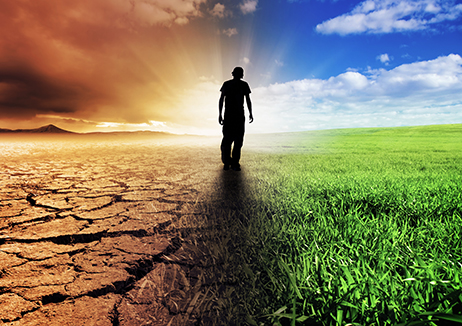 Acts 26:18, Ephesians 5:8-145) What do I do after I am born again? Grow spiritually by:Read your Bible – 1 Peter 2:1-3Go to church – Hebrews 10:24-25Pray and stand fast in your new freedom – Jeremiah 33:3, 29:11-13, Galatians 5:1, 2 Corinthians 3:17